Status of Expert Pool for Project Review1.	The Secretariat is maintaining the Expert Pool for Project Review as nominated by the Parties and Observers. The Experts are also considered as resource persons for the training courses.2.	As of December 2018, a total of 71 experts nominated by seven (7) countries have been registered to the expert pool as summarized in the following table:1) BT: Bhutan; KH: Cambodia; ID: Indonesia; KR: Korea; PH: Philippines; TH: Thailand, VN: Vietnam2) To be confirmed after receipt of expert profiles3) Expert with 2 areas of expertise______________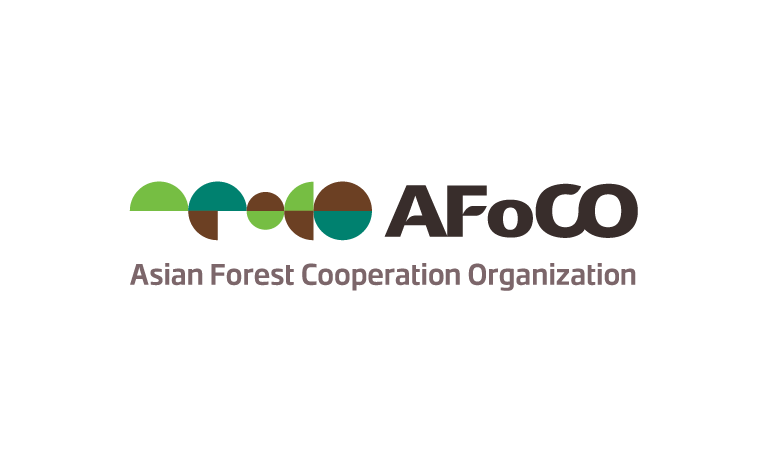 Annex-5Second Session of the Assembly24-25 April 2019, Gyeongju Agenda Item 4.4Second Session of the Assembly24-25 April 2019, Gyeongju Agenda Item 4.4Second Session of the Assembly24-25 April 2019, Gyeongju Agenda Item 4.4A-12(II-19S)Area of Expertise / Country1)BT2)KHIDKRPHTHVNTotal1.Forest restoration & rehabilitation1122212112.Forest & climate change2122242153.Forest ecosystem services & biodiversity cons.2122222134.Social forestry & local livelihood improvement1022232125.Forest disaster management1121213)186.Project management122221212Total No. of Experts86121112111171